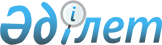 "2016-2018 жылдарға арналған Солтүстік Қазақстан облысының облыстық бюджеті туралы" Солтүстік Қазақстан облыстық мәслихаттың 2015 жылғы 14 желтоқсандағы № 40/1 шешіміне өзгерістер мен толықтырулар енгізу туралыСолтүстік Қазақстан облысы мәслихатының 2016 жылғы 15 наурыздағы N 42/8 шешімі. Солтүстік Қазақстан облысының Әділет департаментінде 2016 жылғы 4 сәуірдегі N 3679 болып тіркелді      Қазақстан Республикасының 2008 жылғы 4 желтоқсандағы Бюджет кодексінің 104, 106, 108 және 111-баптарына, "Қазақстан Республикасындағы жергілікті мемлекеттік басқару және өзін-өзі басқару туралы" Қазақстан Республикасының 2001 жылғы 23 қаңтардағы Заңының 6-бабының 1-тармағының 1) тармақшасына сәйкес Солтүстік Қазақстан облыстық мәслихат ШЕШТІ: 

      1. "2016-2018 жылдарға арналған Солтүстік Қазақстан облысының облыстық бюджеті туралы" Солтүстік Қазақстан облыстық мәслихаттың 2015 жылғы 14 желтоқсандағы № 40/1 шешіміне (Нормативтік құқықтық актілерді мемлекеттік тіркеу тізілімінде 2016 жылғы 8 қантарда № 3530 болып тіркелген, 2016 жылғы 16 қаңтардағы "Солтүстік Қазақстан" газетінде, 2016 жылғы 16 қаңтардағы "Северный Казахстан" газетінде жарияланған) мына өзгерістер мен толықтырулар енгізілсін:

       1-тармақ мынадай редакцияда жазылсын:

      "1. Сәйкесінше 1, 2 және 3-қосымшаларға сәйкес 2016-2018 жылдарға, соның ішінде 2016 жылға арналған Солтүстік Қазақстан облысының облыстық бюджеті мынадай көлемде бекітілсін: 

      1) кірістер – 129 047 304,9 мың теңге, соның ішінде мыналар бойынша:

      салықтық түсімдер – 12 520 205 мың теңге;

      салықтық емес түсімдер – 66 493,8 мың теңге;

      негізгі капиталды сатудан түскен түсімдер – 1 000 мың тенге;

      трансферттер түсімі – 116 459 606,1 мың теңге; 

      2) шығындар – 128 567 733,9 мың теңге; 

      3) таза бюджеттік кредиттеу – 4 491 237 мың теңге, соның ішінде:

      бюджеттік кредиттер – 5 029 114 мың теңге;

      бюджеттік кредиттерді өтеу – 537 877 мың теңге;

      4) қаржы активтерімен жасалатын операциялар бойынша сальдо – 149 900 мың теңге, соның ішінде:

      қаржы активтерін сатып алу – 150 000 мың теңге;

      мемлекеттің қаржылық активтерін сатудан түскен түсімдер – 100 мың теңге;

      5) бюджет тапшылығы – -4 161 566 мың теңге; 

      6) бюджет тапшылығын қаржыландыру – 4 161 566 мың теңге.";

       9-тармақтағы: 

       28) тармақша алынып тасталсын;

      мынадай мазмұндағы 34), 35), 36), 37) тармақшалармен толықтырылсын:

      "34) агроөнеркәсіптік кешен субъектілерін қаржылық сауықтыру жөніндегі бағыт шеңберінде кредиттік және лизингтік міндеттемелер бойынша пайыздық мөлшерлемені субсидиялау;

      35) экономикалық тұрақтылықты қамтамасыз ету; 

      36) жергілікті бюджет шығындарын өтеуді қамтамасыз ету; 

      37) тұрғын үй-коммуналдық шаруашылық объектілерінің қауіпті техникалық қондырғыларын қауіпсіз пайдалануға бақылауды жүзеге асыратын жергілікті атқарушы органдардың штат санын ұстау.";

      мынадай мазмұндағы 11-1 тармақпен толықтырылсын:

      "11-1. 2016 жылға арналған облыстық бюджетте Қазақстан Республикасының Ұлттық қорынан берілетін нысаналы трансферт есебінен бюджеттік кредиттер ескерілсін:

      жұмыспен қамту жол картасы 2020 шеңберінде моноқалаларда, кіші қалаларда және ауылдық елді мекендерде кәсіпкерлікті дамытуды жәрдемдесуге;

      жылумен, сумен жабдықтау және су өткізу жүйелерін реконструкциялауға және салуға.

      Көрсетілген сомаларды бөлу "2016-2018 жылдарға арналған облыстық бюджеті туралы" Солтүстік Қазақстан облыстық мәслихаттың шешімін іске асыру барысы туралы Солтүстік Қазақстан облыс әкімдігінің қаулысымен айқындалады.";

      мынадай мазмұндағы 12-1 тармақпен толықтырылсын:

      "12-1. 5-қосымшаға сәйкес облыстық бюджет шығыстары қаржы жылының басына қалыптасқан бюджеттік қаражаттың бос қалдықтары, 2015 жылы пайдаланылмаған республикалық және облыстық бюджеттердің нысаналы трансферттерін қайтару есебінен көзделсін."; 

      көрсетілген шешімге 1-қосымша осы шешімге қосымшаға сәйкес жаңа редакцияда жазылсын;

      осы шешімге 2-қосымшаға сәйкес 5-қосымшамен толықтырылсын.

      2. Осы шешім 2016 жылғы 1 қаңтардан бастап қолданысқа енгізіледі. 

 2016 жылға арналған Солтүстiк Қазақстан облыстық бюджет Қаржы жылының басына қалыптасқан бюджеттік қаражаттың бос қалдықтары, 2015 жылы пайдаланылмаған республикалық және облыстық бюджеттердің нысаналы трансферттерін қайтару есебінен шығыстар Кірістер:
					© 2012. Қазақстан Республикасы Әділет министрлігінің «Қазақстан Республикасының Заңнама және құқықтық ақпарат институты» ШЖҚ РМК
				
      Солтүстік Қазақстан облыстық
мәслихаттың
XXXXII сессиясының төрағасы

В. Мантариди

      Солтүстік Қазақстан облыстық
мәслихаттың хатшысы

Қ. Едіресов
Солтүстік Қазақстан облыстық мәслихат сессиясының 2016 жылғы 15 наурыздағы № 42/8 шешіміне 1 қосымшаСолтүстік Қазақстан облыстық мәслихат сессиясының 2015 жылғы 14 желтоқсандағы № 40/1 шешіміне 1 қосымшаСанаты

Санаты

Санаты

Атауы

Сомасы, мың теңге

Сыныбы

Сыныбы

Атауы

Сомасы, мың теңге

Ішкі сыныбы

Атауы

Сомасы, мың теңге

1

2

3

4

5

1) Кірістер

129 047 304,9

1

Салықтық түсімдер

12 520 205

01

Табыс салығы

10 633 882

2

Жеке табыс салығы

10 633 882

03

Әлеуметтiк салық

467 191

1

Әлеуметтік салық

467 191

05

Тауарларға, жұмыстарға және қызметтерге салынатын iшкi салықтар

1 419 132

3

Табиғи және басқа ресурстарды пайдаланғаны үшiн түсетiн түсiмдер

1 419 132

2

Салықтық емес түсiмдер

66 493,8

01

Мемлекеттік меншіктен түсетін кірістер

42 340

1

Мемлекеттік кәсіпорындардың таза кірісі бөлігінің түсімдері

12 000

5

Мемлекет меншігіндегі мүлікті жалға беруден түсетін кірістер

30 340

02

Мемлекеттік бюджеттен қаржыландырылатын мемлекеттік мекемелердің тауарларды (жұмыстарды, қызметтерді) өткізуінен түсетін түсімдер

18 000

1

Мемлекеттік бюджеттен қаржыландырылатын мемлекеттік мекемелердің тауарларды (жұмыстарды, қызметтерді) өткізуінен түсетін түсімдер

18 000

04

Мемлекеттік бюджеттен қаржыландырылатын, сондай-ақ Қазақстан Республикасы Ұлттық Банкінің бюджетінен (шығыстар сметасынан) ұсталатын және қаржыландырылатын мемлекеттік мекемелер салатын айыппұлдар, өсімпұлдар, санкциялар, өндіріп алулар

280

1

Мұнай секторы ұйымдарынан түсетін түсімдерді қоспағанда, мемлекеттік бюджеттен қаржыландырылатын, сондай-ақ Қазақстан Республикасы Ұлттық Банкінің бюджетінен (шығыстар сметасынан) ұсталатын және қаржыландырылатын мемлекеттік мекемелер салатын айыппұлдар, өсімпұлдар, санкциялар, өндіріп алулар

280

06

Басқа да салықтық емес түсiмдер

5 873,8

1

Басқа да салықтық емес түсiмдер

5 873,8

3

Негізгі капиталды сатудан түсетін түсімдер

1 000

01

Мемлекеттік мекемелерге бекітілген мемлекеттік мүлікті сату

1 000

1

Мемлекеттік мекемелерге бекітілген мемлекеттік мүлікті сату

1 000

4

Трансферттердің түсімдері

116 459 606,1

01

Төмен тұрған мемлекеттiк басқару органдарынан алынатын трансферттер

3 635 914,1

2

Аудандық (қалалық) бюджеттерден трансферттер

3 635 914,1

02

Мемлекеттiк басқарудың жоғары тұрған органдарынан түсетiн трансферттер

112 823 692

1

Республикалық бюджеттен түсетiн трансферттер

112 823 692

Функционалдық топ

Функционалдық топ

Функционалдық топ

Атауы

Сомасы, мың теңге

Әкімші

Әкімші

Сомасы, мың теңге

Бағдарлама

Сомасы, мың теңге

1

2

3

4

5

2) Шығындар

128 567 733,9

1

Жалпы сипаттағы мемлекеттiк қызметтер 

1 274 737,3

110

Облыс мәслихатының аппараты

50 970

001

Облыс мәслихатының қызметін қамтамасыз ету жөніндегі қызметтер 

50 970

120

Облыс әкімінің аппараты

675 179

001

Облыс әкімінің қызметін қамтамасыз ету жөніндегі қызметтер 

554 316

004

Мемлекеттік органның күрделі шығыстары 

84 180

013

Облыс Қазақстан халқы Ассамблеясының қызметін қамтамасыз ету

36 683

257

Облыстың қаржы басқармасы

182 227

001

Жергілікті бюджетті атқару және облыстық коммуналдық меншікті басқару саласындағы мемлекеттік саясатты іске асыру жөніндегі қызметтер

174 439

009

Жекешелендіру, коммуналдық меншікті басқару, жекешелендіруден кейінгі қызмет және осыған байланысты дауларды реттеу 

4 788

013

Мемлекеттік органның күрделі шығыстары 

3 000

269

Облыстың дін істері басқармасы

51 885

001

Жергілікті деңгейде дін істер саласындағы мемлекеттік саясатты іске асыру жөніндегі қызметтер

23 170

005

Өңірде діни ахуалды зерделеу және талдау

28 715

282

Облыстың тексеру комиссиясы

168 159

001

Облыстың тексеру комиссиясының қызметін қамтамасыз ету жөніндегі қызметтер 

168 159

289

Облыстың кәсіпкерлік және туризм басқармасы

54 398

001

Жергілікті деңгейде кәсіпкерлік пен туризмді дамыту саласындағы мемлекеттік саясатты іске асыру жөніндегі қызметтер

54 398

727

Облыстың экономика басқармасы

91 919,3

001

Экономикалық саясатты, мемлекеттік жоспарлау жүйесін қалыптастыру мен дамыту саласындағы мемлекеттік саясатты іске асыру жөніндегі қызметтер 

84 010

061

Бюджеттік инвестициялар және мемлекеттік-жекешелік әріптестік, оның ішінде концессия мәселелері жөніндегі құжаттаманы сараптау және бағалау

7 909,3

2

Қорғаныс

477 132,1

120

Облыс әкімінің аппараты

465 533,1

010

Жалпыға бірдей әскери міндетті атқару шеңберіндегі іс-шаралар

19 803

011

Аумақтық қорғанысты даярлау және облыс ауқымдағы аумақтық қорғаныс

38 856

012

Облыстық ауқымдағы жұмылдыру дайындығы және жұмылдыру

222 874,1

014

Облыстық ауқымдағы төтенше жағдайлардың алдын алу және жою

184 000

287

Облыстық бюджеттен қаржыландырылатын табиғи және техногендік сипаттағы төтенше жағдайлар, азаматтық қорғаныс саласындағы уәкілетті органдардың аумақтық органы

11 599

004

Облыс ауқымдағы төтенше жағдайлардың алдын алу және оларды жою

11 599

3

Қоғамдық тәртіп, қауіпсіздік, құқықтық, сот, қылмыстық-атқару қызметі

4 772 266

120

Облыс әкімінің аппараты

19 295

015

Аудандардың (облыстық маңызы бар қалалардың) бюджеттеріне азаматтық хал актілерін тіркеу бөлімдерінің штат санын ұстауға берілетін ағымдағы нысаналы трансферттер

19 295

252

Облыстық бюджеттен қаржыландырылатын атқарушы ішкі істер органы

4 752 971

001

Облыс аумағында қоғамдық тәртіпті және қауіпсіздікті сақтауды қамтамасыз ету саласындағы мемлекеттік саясатты іске асыру жөніндегі қызметтер 

4 081 075

003

Қоғамдық тәртіпті қорғауға қатысатын азаматтарды көтермелеу 

6 195

006

Мемлекеттік органның күрделі шығыстары 

490 000

013

Белгілі тұратын жері және құжаттары жоқ адамдарды орналастыру қызметтері

50 484

014

Әкімшілік тәртіппен тұтқындалған адамдарды ұстауды ұйымдастыру 

30 451

015

Қызметтік жануарларды ұстауды ұйымдастыру

94 766

4

Бiлiм беру

12 315 298

253

Облыстың денсаулық сақтау басқармасы

173 575

043

Техникалық және кәсіптік, орта білімнен кейінгі білім беру ұйымдарында мамандар даярлау

122 379

044

Техникалық және кәсіптік, орта білімнен кейінгі білім беру бағдарламалары бойынша оқитындарға әлеуметтік қолдау көрсету

51 196

261

Облыстың білім басқармасы

8 833 336

001

Жергілікті деңгейде білім беру саласындағы мемлекеттік саясатты іске асыру жөніндегі қызметтер

112 577

003

Арнайы білім беретін оқу бағдарламалары бойынша жалпы білім беру

1 286 727

004

Облыстық мемлекеттік білім беру мекемелерінде білім беру жүйесін ақпараттандыру

13 848

005

Облыстық мемлекеттік білім беру мекемелер үшін оқулықтар мен оқу-әдiстемелiк кешендерді сатып алу және жеткізу

41 530

006

Мамандандырылған білім беру ұйымдарында дарынды балаларға жалпы білім беру

613 232

007

Облыстық ауқымда мектеп олимпиадаларын, мектептен тыс іс-шараларды және конкурстар өткізу

142 177

011

Балалар мен жасөспірімдердің психикалық денсаулығын зерттеу және халыққа психологиялық-медициналық-педагогикалық консультациялық көмек көрсету

47 231

013

Мемлекеттік органның күрделі шығыстары

236

019

Облыстық мемлекеттік білім беру мекемелеріне жұмыстағы жоғары көрсеткіштері үшін гранттар беру

18 287

024

Техникалық және кәсіптік білім беру ұйымдарында мамандар даярлау

3 924 441

027

Мектепке дейінгі білім беру ұйымдарында мемлекеттік білім беру тапсырыстарын іске асыруға аудандардың (облыстық маңызы бар қалалардың) бюджеттеріне берілетін ағымдағы нысаналы трансферттер

2 461 170

029

Әдістемелік жұмыс

23 060

067

Ведомстволық бағыныстағы мемлекеттік мекемелерінің және ұйымдарының күрделі шығыстары

129 977

068

Халықтың компьютерлік сауаттылығын арттыруды қамтамасыз ету

5 000

113

Жергілікті бюджеттерден берілетін ағымдағы нысаналы трансферттер 

13 843

271

Облыстың құрылыс басқармасы

2 440 197

037

Мектепке дейiнгi тәрбие және оқыту объектілерін салу және реконструкциялау

491 183

086

Бастауыш, негізгі орта және жалпы орта білім беру объектілерін салу және реконструкциялау

1 949 014

285

Облыстың дене шынықтыру және спорт басқармасы 

868 190

006

Балалар мен жасөспірімдерге спорт бойынша қосымша білім беру

595 825

007

Мамандандырылған бiлiм беру ұйымдарында спорттағы дарынды балаларға жалпы бiлiм беру

272 365

5

Денсаулық сақтау

24 349 829

253

Облыстың денсаулық сақтау басқармасы

24 349 829

001

Жергілікті деңгейде денсаулық сақтау саласындағы мемлекеттік саясатты іске асыру жөніндегі қызметтер

106 919

005

Жергілікті денсаулық сақтау ұйымдары үшін қанды, оның құрамдауыштары мен препараттарын өндіру

487 085

006

Ана мен баланы қорғау бойынша қызмет көрсету

173 978

007

Салауатты өмір салтын насихаттау

96 000

008

Қазақстан Республикасында ЖИТС-тің алдын алу және оған қарсы күрес жөніндегі іс-шараларды іске асыру

153 153

009

Туберкулез, жұқпалы аурулар, психикалық күйзеліс және мінез-құлқының бұзылуынан, оның ішінде психикаға белсенді әсер ететін заттарды қолдануға байланысты, зардап шегетін адамдарға медициналық көмек көрсету

3 051 441

011

Республикалық бюджет қаражаты есебінен көрсетілетін және аудандық маңызы бар және ауылдың денсаулық сақтау субъектілері көрсететін медициналық көмекті қоспағанда, жедел медициналық көмек көрсету және санитариялық авиация

596 764

013

Патологоанатомиялық ашып тексеруді жүргізу

80 523

014

Халықтың жекелеген санаттарын амбулаториялық деңгейде дәрілік заттармен және балаларға арналған және емдік тағамдардың арнаулы өнімдерімен қамтамасыз ету

651 428

018

Денсаулық сақтау саласындағы ақпараттық талдамалық қызметтер

44 000

019

Туберкулезбен ауыратын науқастарды туберкулезге қарсы препараттармен қамтамасыз ету

236 847

020

Диабетпен ауыратын науқастарды диабетке қарсы препараттармен қамтамасыз ету

789 972

021

Онкогематологиялық науқастарды химия препараттарымен қамтамасыз ету

361 567

022

Созылмалы бүйрек функциясының жетіспеушілігі бар, аутоиммунды, орфандық аурулармен ауыратын, иммунитеті жеткіліксіз науқастарды, сондай-ақ ағзаларды транспланттаудан кейінгі науқастарды дәрілік заттармен қамтамасыз ету 

375 582

026

Гемофилиямен ауыратын науқастарды қанды ұйыту факторларымен қамтамасыз ету

335 330

027

Халыққа иммундық профилактика жүргізу үшін вакциналарды және басқа медициналық иммундық биологиялық препараттарды орталықтандырылған сатып алу және сақтау

732 303

029

Облыстық арнайы медициналық жабдықтау базалары

59 740

033

Медициналық денсаулық сақтау ұйымдарының күрделі шығыстары

851 195

036

Жіті миокард инфаркті бар науқастарды тромболитикалық препараттармен қамтамасыз ету 

45 132

038

Тегін медициналық көмектің кепілдік берілген көлемі шеңберінде скринингтік зерттеулер жүргізу

209 111

039

Аудандық маңызы бар және ауыл денсаулық сақтау субъектілерінің медициналық көмекті және амбулаториялық-емханалық көмекті халыққа тегін медициналық көмектің кепілдік берілген көлемі шеңберінде көрсетуі

12 325 006

045

Азаматтардың жекелеген санаттарын дәрілік заттармен амбулаториялық емдеу деңгейінде жеңілдетілген жағдайда қамтамасыз ету

612 586

046

Онкологиялық науқастарға тегін медициналық көмектің кепілдік берілген көлемі шеңберінде медициналық көмек көрсету 

1 974 167

6

Әлеуметтiк көмек және әлеуметтiк қамсыздандыру

3 589 051

256

Облыстың жұмыспен қамтуды үйлестіру және әлеуметтік бағдарламалар басқармасы

2 681 789

001

Жергілікті деңгейде облыстың жұмыспен қамтуды қамтамасыз ету үшін және әлеуметтік бағдарламаларды іске асыру саласындағы мемлекеттік саясатты іске асыру жөніндегі қызметтер

114 279

002

Жалпы үлгідегі медициналық-әлеуметтік мекемелерде (ұйымдарда), арнаулы әлеуметтік қызмет өрсету орталықтарында, әлеуметтік қызмет көрсету орталықтарында қарттар мен мүгедектерге арнаулы әлеуметтік қызметтер көрсету

469 017

003

Мүгедектерге әлеуметтік қолдау

164 035

012

Тірек-қозғалу аппаратының қызметі бұзылған балаларға арналған мемлекеттік медициналық-әлеуметтік мекемелерде (ұйымдарда), арнаулы әлеуметтік қызметтер көрсету орталықтарында, әлеуметтік қызмет көрсету орталықтарында мүгедек балалар үшін арнаулы әлеуметтік қызметтер көрсету

55 610

013

Психоневрологиялық медициналық-әлеуметтік мекемелерде (ұйымдарда), арнаулы әлеуметтік қызметтер көрсету орталықтарында, әлеуметтік қызмет көрсету орталықтарында психоневрологиялық аурулармен ауыратын мүгедектер үшін арнаулы әлеуметтік қызметтер көрсету

1 369 041

014

Оңалту орталықтарында қарттарға, мүгедектерге, оның ішінде мүгедек балаларға арнаулы әлеуметтік қызметтер көрсету 

38 954

015

Балалар психоневрологиялық медициналық-әлеуметтік мекемелерінде (ұйымдарда), арнаулы әлеуметтік қызметтер көрсету орталықтарында, әлеуметтік қызмет көрсету орталықтарында психоневрологиялық патологиялары бар мүгедек балалар үшін арнаулы әлеуметтік қызметтер көрсету

217 927

017

Аудандардың (облыстық маңызы бар қалалардың) бюджеттеріне арнаулы әлеуметтік қызметтер көрсету стандарттарын енгізуге берілетін ағымдағы нысаналы трансферттер

4 417

018

Үкіметтік емес ұйымдарға мемлекеттік әлеуметтік тапсырысты орналастыру

4 839

044

Жергілікті деңгейде көші-қон іс-шараларын іске асыру

4 943

045

Аудандардың (облыстық маңызы бар қалалардың) бюджеттеріне Қазақстан Республикасында мүгедектердің құқықтарын қамтамасыз ету және өмір сүру сапасын жақсарту жөніндегі 2012 - 2018 жылдарға арналған іс-шаралар жоспарын іске асыруға берілетін ағымдағы нысаналы трансферттер

164 925

047

Аудандардың (облыстық маңызы бар қалалардың) бюджеттеріне Өрлеу жобасы бойынша келісілген қаржылай көмекті енгізуге берілетін ағымдағы нысаналы трансферттер 

45 611

053

Кохлеарлық импланттарға дәлдеп сөйлеу процессорларын ауыстыру және келтіру бойынша қызмет көрсету

17 003

067

Ведомстволық бағыныстағы мемлекеттік мекемелерінің және ұйымдарының күрделі шығыстары

11 188

261

Облыстың білім басқармасы

830 952

015

Жетiм балаларды, ата-анасының қамқорлығынсыз қалған балаларды әлеуметтік қамсыздандыру

793 824

037

Әлеуметтік сауықтандыру

37 128

263

Облыстың ішкі саясат басқармасы

27 919

077

Қазақстан Республикасында мүгедектердің құқықтарын қамтамасыз ету және өмір сүру сапасын жақсарту жөніндегі 2012 - 2018 жылдарға арналған іс-шаралар жоспарын іске асыру

27 919

268

Облыстың жолаушылар көлігі және автомобиль жолдары басқармасы

893

045

Аудандардың (облыстық маңызы бар қалалардың) бюджеттеріне Қазақстан Республикасында мүгедектердің құқықтарын қамтамасыз ету және өмір сүру сапасын жақсарту жөніндегі 2012 - 2018 жылдарға арналған іс-шаралар жоспарын іске асыруға берілетін ағымдағы нысаналы трансферттер

893

298

Облыстың мемлекеттік еңбек инспекциясы басқармасы 

47 498

001

Жергілікті деңгейде еңбек қатынастарын реттеу саласында мемлекеттік саясатты іске асыру бойынша қызметтер

47 498

7

Тұрғын үй-коммуналдық шаруашылық

5 344 921

253

Облыстың денсаулық сақтау басқармасы

29 379

047

Жұмыспен қамту 2020 жол картасы бойынша қалаларды және ауылдық елді мекендерді дамыту шеңберінде объектілерді жөндеу

29 379

256

Облыстың жұмыспен қамтуды үйлестіру және әлеуметтік бағдарламалар басқармасы

11 876

043

Жұмыспен қамту 2020 жол картасы бойынша қалаларды және ауылдық елді мекендерді дамыту шеңберінде объектілерді жөндеу

11 876

261

Облыстың білім басқармасы

108 467

062

Аудандардың (облыстық маңызы бар қалалардың) бюджеттеріне Жұмыспен қамту 2020 жол картасы шеңберінде қалаларды және ауылдық елді мекендерді дамытуға берілетін ағымдағы нысаналы трансферттер

94 596

064

Жұмыспен қамту 2020 жол картасы бойынша қалаларды және ауылдық елді мекендерді дамыту шеңберінде объектілерді жөндеу

13 871

271

Облыстың құрылыс басқармасы

2 028 488

014

Аудандардың (облыстық маңызы бар қалалардың) бюджеттеріне коммуналдық тұрғын үй қорының тұрғын үйлерін жобалауға және (немесе) салуға, реконструкциялауға берілетін нысаналы даму трансферттері 

20 000

027

Аудандардың (облыстық маңызы бар қалалардың) бюджеттеріне инженерлік-коммуникациялық инфрақұрылымды жобалауға, дамытуға және (немесе) жайластыруға берілетін нысаналы даму трансферттері

1 972 794

072

Аудандардың (облыстық маңызы бар қалалардың) бюджеттеріне Жұмыспен қамту 2020 жол картасы шеңберінде қызметтік тұрғын үй салуға, еңбекші жастарға арналған жатақханалар мен инженерлік-коммуникациялық инфрақұрылымды салуға және (немесе) реконструкциялауға берілетін нысаналы даму трансферттері

35 694

273

Облыстың мәдениет, архивтер және құжаттама басқармасы

30 216

015

Аудандардың (облыстық маңызы бар қалалардың) бюджеттеріне Жұмыспен қамту 2020 жол картасы шеңберінде қалаларды және ауылдық елді мекендерді дамытуға берілетін ағымдағы нысаналы трансферттер

24 786

016

Жұмыспен қамту 2020 жол картасы бойынша қалаларды және ауылдық елді мекендерді дамыту шеңберінде объектілерді жөндеу

5 430

279

Облыстың энергетика және тұрғын үй-коммуналдық шаруашылық басқармасы

3 133 983

001

Жергілікті деңгейде энергетика және коммуналдық үй-шаруашылық саласындағы мемлекеттік саясатты іске асыру жөніндегі қызметтер 

57 566

010

Аудандардың (облыстық маңызы бар қалалардың) бюджеттеріне сумен жабдықтау және су бұру жүйелерін дамытуға берілетін нысаналы даму трансферттері 

403 661

026

Көп пәтерлі тұрғын үйлерде энергетикалық аудит жүргізу

13 125

030

Аудандардың (облыстық маңызы бар қалалардың) бюджеттеріне елді мекендерді сумен жабдықтау және су бұру жүйелерін дамытуға берілетін нысаналы даму трансферттері 

81 967

032

Ауыз сумен жабдықтаудың баламасыз көздерi болып табылатын сумен жабдықтаудың аса маңызды топтық және жергілікті жүйелерiнен ауыз су беру жөніндегі қызметтердің құнын субсидиялау 

1 838 117

040

Аудандардың (облыстық маңызы бар қалалардың) бюджеттеріне профилактикалық дезинсекция мен дератизация жүргізуге (инфекциялық және паразиттік аурулардың табиғи ошақтарының аумағындағы, сондай-ақ инфекциялық және паразиттік аурулардың ошақтарындағы дезинсекция мен дератизацияны қоспағанда) берілетін ағымдағы нысаналы трансферттер

4 437

113

Жергілікті бюджеттерден берілетін ағымдағы нысаналы трансферттер 

726 500

114

Жергілікті бюджеттерден берілетін нысаналы даму трансферттері 

8 610

285

Облыстың дене шынықтыру және спорт басқармасы

2 512

009

Аудандардың (облыстық маңызы бар қалалардың) бюджеттеріне Жұмыспен қамту 2020 жол картасы шеңберінде қалаларды және ауылдық елді мекендерді дамытуға берілетін ағымдағы нысаналы трансферттер

773

010

Жұмыспен қамту 2020 жол картасы бойынша қалаларды және ауылдық елді мекендерді дамыту шеңберінде объектілерді жөндеу

1 739

8

Мәдениет, спорт, туризм және ақпараттық кеңістiк

3 714 912

263

Облыстың ішкі саясат басқармасы

539 971

001

Жергілікті деңгейде мемлекеттік ішкі саясатты іске асыру жөніндегі қызметтер

91 783

003

Жастар саясаты саласында іс-шараларды іске асыру

35 987

005

Мемлекеттік органның күрделі шығыстары

7 840

007

Мемлекеттік ақпараттық саясат жүргізу жөніндегі қызметтер 

404 361

264

Облыстың тілдерді дамыту басқармасы

83 142

001

Жергілікті деңгейде тілдерді дамыту саласындағы мемлекеттік саясатты іске асыру жөніндегі қызметтер 

36 982

002

Мемлекеттiк тiлдi және Қазақстан халқының басқа да тiлдерін дамыту

46 160

271

Облыстың құрылыс басқармасы

35 000

034

Аудандар (облыстық маңызы бар қалалар) бюджеттеріне спорт объектілерін дамытуға берілетін нысаналы даму трансферттері

35 000

273

Облыстың мәдениет, архивтер және құжаттама басқармасы

1 645 247

001

Жергiлiктi деңгейде мәдениет және архив ісін басқару саласындағы мемлекеттік саясатты іске асыру жөніндегі қызметтер

57 180

005

Мәдени-демалыс жұмысын қолдау

144 002

007

Тарихи-мәдени мұраны сақтауды және оған қолжетімділікті қамтамасыз ету

284 134

008

Театр және музыка өнерін қолдау

620 755

009

Облыстық кітапханалардың жұмыс істеуін қамтамасыз ету

145 210

010

Архив қорының сақталуын қамтамасыз ету

288 966

032

Ведомстволық бағыныстағы мемлекеттік мекемелерінің және ұйымдарының күрделі шығыстары

105 000

285

Облыстың дене шынықтыру және спорт басқармасы 

1 401 124

001

Жергілікті деңгейде дене шынықтыру және спорт саласындағы мемлекеттік саясатты іске асыру жөніндегі қызметтер

47 015

002

Облыстық деңгейде спорт жарыстарын өткізу

47 500

003

Әр түрлі спорт түрлері бойынша облыстың құрама командаларының мүшелерін дайындау және республикалық және халықаралық спорт жарыстарына қатысуы 

1 171 707

032

Ведомстволық бағыныстағы мемлекеттік мекемелердің және ұйымдардың күрделі шығыстары

45 120

113

Жергілікті бюджеттерден берілетін ағымдағы нысаналы трансферттер

89 782

289

Облыстың кәсіпкерлік және туризм басқармасы

10 428

010

Туристік қызметті реттеу

10 428

9

Отын-энергетика кешенi және жер қойнауын пайдалану

465 680

279

Облыстың энергетика және тұрғын үй-коммуналдық шаруашылық басқармасы

465 680

081

Елді мекендерді шаруашылық-ауыз сумен жабдықтау үшін жерасты суларына іздестіру-барлау жұмыстарын ұйымдастыру және жүргізу

465 680

10

Ауыл, су, орман, балық шаруашылығы, ерекше қорғалатын табиғи аумақтар, қоршаған ортаны және жануарлар дүниесін қорғау, жер қатынастары

24 876 651

251

Облыстың жер қатынастары басқармасы

45 149

001

Облыс аумағында жер қатынастарын реттеу саласындағы мемлекеттік саясатты іске асыру жөніндегі қызметтер 

45 149

254

Облыстың табиғи ресурстар және табиғат пайдалануды реттеу басқармасы

894 758

001

Жергілікті деңгейде қоршаған ортаны қорғау саласындағы мемлекеттік саясатты іске асыру жөніндегі қызметтер

71 901

005

Ормандарды сақтау, қорғау, молайту және орман өсiру

792 996

006

Жануарлар дүниесін қорғау 

19 651

032

Ведомстволық бағыныстағы мемлекеттік мекемелерінің және ұйымдарының күрделі шығыстары

10 210

255

Облыстың ауыл шаруашылығы басқармасы

23 636 220

001

Жергілікті деңгейде ауыл шаруашылығы саласындағы мемлекеттік саясатты іске асыру жөніндегі қызметтер

147 538

002

Тұқым шаруашылығын қолдау

613 455

003

Мемлекеттік органның күрделі шығыстары 

9 921

018

Пестицидтерді (улы химикаттарды) залалсыздандыру

4 452

020

Басым дақылдарды өндіруді субсидиялау арқылы өсімдік шаруашылығы өнімінің шығымдылығы мен сапасын арттыруды, және көктемгі егіс пен егін жинау жұмыстарын жүргізуге қажетті жанар-жағармай материалдары мен басқа да тауар-материалдық құндылықтардың құнын арзандатуды субсидиялау

2 146 904

041

Ауыл шаруашылығы тауарын өндірушілерге өсімдіктерді қорғау мақсатында ауыл шаруашылығы дақылдарын өңдеуге арналған гербицидтердің, биоагенттердің (энтомофагтардың) және биопрепараттардың құнын арзандату

3 366 258

045

Тұқымдық және көшет отырғызылатын материалдың сорттық және себу сапаларын анықтау 

106 131

046

Тракторларды, олардың тіркемелерін, өздігінен жүретін ауыл шаруашылығы, мелиоративтік және жол-құрылыс машиналары мен тетіктерін мемлекеттік есепке алуға және тіркеу

444

047

Тыңайтқыштар (органикалықтарды қоспағанда) құнын субсидиялау

2 285 700

048

Ауыл шаруашылығы дақылдарын қорғалған топырақта өсіру

23 160

049

Қайта өңдеуші кәсіпорындардың ауыл шаруашылық өнімін тереңдете қайта өңдеп өнім шығаруы үшін оны сатып алу шығындарын субсидиялау

914 175

050

Инвестициялар салынған жағдайда агроөнеркәсіптік кешен субъектісі көтерген шығыстардың бөліктерін өтеу

1 472

051

Агроөнеркәсіптік кешен субъектілерінің қарыздарын кепілдендіру мен сақтандыру шеңберінде субсидиялау

107 743

053

Мал шаруашылығы өнімдерінің өнімділігін және сапасын арттыруды, асыл тұқымды мал шаруашылығын дамытуды субсидиялау

7 794 002

054

Агроөнеркәсіптік кешен саласындағы дайындаушы ұйымдарға есептелген қосылған құн салығы шегінде бюджетке төленген қосылған құн салығының сомасын субсидиялау 

39 600

055

Агроөнеркәсіптік кешен субъектілерін қаржылық сауықтыру жөніндегі бағыт шеңберінде кредиттік және лизингтік міндеттемелер бойынша пайыздық мөлшерлемені субсидиялау

6 075 265

289

Облыстың кәсіпкерлік және туризм басқармасы

50 000

035

Азық-түлік тауарларының өңірлік тұрақтандыру қорларын қалыптастыру

50 000

719

Облыстың ветеринария басқармасы

205 663

001

Жергілікті деңгейде ветеринария саласындағы мемлекеттік саясатты іске асыру жөніндегі қызметтер

71 863

028

Уақытша сақтау пунктіне дейін ветеринариялық препараттарды тасымалдау бойынша көрсетілетін қызметтер

2 186

030

Жануарлардың энзоотиялық ауруларының профилактикасы мен диагностикасына арналған ветеринариялық препараттарды, олардың профилактикасы мен диагностикасы жөніндегі қызметтерді орталықтандырып сатып алу, оларды сақтауды және аудандардың (облыстық маңызы бар қалалардың) жергілікті атқарушы органдарына тасымалдауды (жеткізуді) ұйымдастыру

18 025

031

Ауыл шаруашылығы жануарларын бірдейлендіруді жүргізу үшін ветеринариялық мақсаттағы бұйымдар мен атрибуттарды, жануарға арналған ветеринариялық паспортты орталықтандырып сатып алу және оларды аудандардың (облыстық маңызы бар қалалардың) жергілікті атқарушы органдарына тасымалдау (жеткізу)

7 595

052

Аудандардың (облыстық маңызы бар қалалардың) бюджеттеріне агроөнеркәсіптік кешеннің жергілікті атқарушы органдарының бөлімшелерін ұстауға берілетін ағымдағы нысаналы трансферттер

105 994

729

Облыстың жер инспекциясы басқармасы

44 861

001

Жергілікті деңгейде жердiң пайдаланылуы мен қорғалуын бақылау саласындағы мемлекеттік саясатты іске асыру жөніндегі қызметтер

44 861

11

Өнеркәсіп, сәулет, қала құрылысы және құрылыс қызметі

166 226

271

Облыстың құрылыс басқармасы

72 878

001

Жергілікті деңгейде құрылыс саласындағы мемлекеттік саясатты іске асыру жөніндегі қызметтер

52 879

114

Жергілікті бюджеттерден берілетін нысаналы даму трансферттері

19 999

272

Облыстың сәулет және қала құрылысы басқармасы

50 882

001

Жергілікті деңгейде сәулет және қала құрылысы саласындағы мемлекеттік саясатты іске асыру жөніндегі қызметтер

25 847

002

Қала құрылысын дамытудың кешенді схемаларын және елді мекендердің бас жоспарларын әзірлеу

25 035

728

Облыстың мемлекеттік сәулет-құрылыс бақылау және лицензиялау басқармасы

42 466

001

Жергілікті деңгейде сәулет-құрылыс бақылау және лицензиялау саласындағы мемлекеттік саясатты іске асыру жөніндегі қызметтер

42 466

12

Көлiк және коммуникация

6 658 738

268

Облыстың жолаушылар көлігі және автомобиль жолдары басқармасы

6 658 738

001

Жергілікті деңгейде көлік және коммуникация саласындағы мемлекеттік саясатты іске асыру жөніндегі қызметтер

60 880

002

Көлік инфрақұрылымын дамыту

1 028 492

003

Автомобиль жолдарының жұмыс істеуін қамтамасыз ету

1 697 096

025

Облыстық автомобиль жолдарын және елді-мекендердің көшелерін күрделі және орташа жөндеу

2 441 942

113

Жергілікті бюджеттерден берілетін ағымдағы нысаналы трансфертер 

1 401 870

114

Жергілікті бюджеттерден берілетін нысаналы даму трансферттері

28 458

13

Басқалар

17 014 727,7

257

Облыстың қаржы басқармасы

13 705 978,7

012

Облыстық жергілікті атқарушы органының резервi

251 637

048

Аудандардың (облыстық маңызы бар қалалардың) бюджеттерiне мемлекеттік әкімшілік қызметшілер еңбекақысының деңгейін арттыруға берілетін ағымдағы нысаналы трансферттер

894 311

055

Аудандардың (облыстық маңызы бар қалалардың) бюджеттеріне жергілікті бюджеттерден қаржыландырылатын азаматтық қызметшілерге еңбекақы төлеу жүйесінің жаңа моделіне көшуге, сонымен қатар оларға лауазымдық айлықақыларына ерекше еңбек жағдайлары үшін ай сайынғы үстемеақы төлеуге берілетін ағымдағы нысаналы трансферттер

9 909 406

056

Аудандардың (облыстық маңызы бар қалалар) бюджеттеріне жергілікті бюджеттердің шығыстарын өтеуді және өңірлердің экономикалық тұрақтылығын қамтамасыз етуге берілетін ағымдағы нысаналы трансферттер

2 650 624,7

279

Облыстың энергетика және тұрғын үй-коммуналдық шаруашылық басқармасы

1 723 332

024

"Бизнестің жол картасы 2020" бизнесті қолдау мен дамытудың бірыңғай бағдарламасы шеңберінде индустриялық инфрақұрылымды дамыту

354 297

035

Аудандардың (облыстық маңызы бар қалалар) бюджеттеріне Өңірлерді дамытудың 2020 жылға дейінгі бағдарламасы шеңберінде инженерлік инфрақұрылымды дамыту үшін берілетін нысаналы даму трансферттері

1 369 035

280

Облыстың индустриялық-инновациялық даму басқармасы

66 640

001

Жергілікті деңгейде индустриялық-инновациялық қызметті дамыту саласындағы мемлекеттік саясатты іске асыру жөніндегі қызметтер

51 518

005

Индустриялық-инновациялық қызметті мемлекеттік қолдау шеңберінде іс-шараларды іске асыру

15 122

289

Облыстың кәсіпкерлік және туризм басқармасы 

1 514 326

005

Бизнестің жол картасы 2020" бизнесті қолдау мен дамытудың бірыңғай бағдарламасы шеңберінде жеке кәсіпкерлікті қолдау

16 000

006

"Бизнестің жол картасы 2020" бизнесті қолдау мен дамытудың бірыңғай бағдарламасы шеңберінде кредиттер бойынша пайыздық мөлшерлемені субсидиялау

1 317 620

008

Кәсіпкерлік қызметті қолдау

5 706

015

"Бизнестің жол картасы 2020" бизнесті қолдау мен дамытудың бірыңғай бағдарламасы шеңберінде шағын және орта бизнеске кредиттерді ішінара кепілдендіру

175 000

727

Облыстың экономика басқармасы

4 451

003

Жергілікті бюджеттік инвестициялық жобалардың техникалық-экономикалық негіздемелерін және мемлекеттік-жекешелік әріптестік жобалардың, оның ішінде концессиялық жобалардың конкурстық құжаттамаларын әзірлеу немесе түзету, сондай-ақ қажетті сараптамаларын жүргізу, мемлекеттік-жекешелік әріптестік жобаларды, оның ішінде концессиялық жобаларды консультациялық сүйемелдеу

4 451

15

Трансферттер

23 547 564,8

257

Облыстың қаржы басқармасы

23 547 564,8

007

Субвенциялар

23 246 969

011

Пайдаланылмаған (толық пайдаланылмаған) нысаналы трансферттерді қайтару

286 509,6

017

Нысаналы мақсатқа сай пайдаланылмаған нысаналы трансферттерді қайтару

14 085

052

Қазақстан Республикасы Үкіметінің шешімі бойынша толық пайдалануға рұқсат етілген, өткен қаржы жылында бөлінген, пайдаланылмаған (түгел пайдаланылмаған) нысаналы даму трансферттерінің сомасын қайтару

1,2

3) Таза бюджеттік кредиттеу

4 491 237

Бюджеттік кредиттер

5 029 114

6

Әлеуметтiк көмек және әлеуметтiк қамсыздандыру

917 076

289

Облыстың кәсіпкерлік және туризм басқармасы 

917 076

013

Жұмыспен қамту 2020 жол картасы шеңберінде кәсіпкерлікті дамытуға жәрдемдесу үшін бюджеттік кредиттер беру

917 076

7

Тұрғын үй-коммуналдық шаруашылық

3 743 888

271

Облыстың құрылыс басқармасы

456 500

009

Аудандардың (облыстық маңызы бар қалалардың) бюджеттеріне тұрғын үй жобалауға және салуға кредит беру 

456 500

279

Облыстың энергетика және тұрғын үй-коммуналдық шаруашылық басқармасы

3 287 388

046

Аудандардың (облыстық маңызы бар қалалар) бюджеттеріне жылу, сумен жабдықтау және су бұру жүйелерін реконструкциялауға және салуға кредит беру

3 287 388

10

Ауыл, су, орман, балық шаруашылығы, ерекше қорғалатын табиғи аумақтар, қоршаған ортаны және жануарлар дүниесін қорғау, жер қатынастары

318 150

727

Облыстың экономика басқармасы

318 150

007

Мамандарды әлеуметтік қолдау шараларын іске асыру үшін жергілікті атқарушы органдарға берілетін бюджеттік кредиттер 

318 150

13

Басқалар

50 000

289

Облыстың кәсіпкерлік және туризм басқармасы

50 000

069

Моноқалаларда, кіші қалаларда және ауылдық елді мекендерде кәсіпкерлікті дамытуға жәрдемдесуге кредит беру

50 000

Санаты

Санаты

Санаты

Атауы

Сомасы, мың теңге

Сыныбы

Сыныбы

Атауы

Сомасы, мың теңге

Ішкі сыныбы

Атауы

Сомасы, мың теңге

5

Бюджеттік кредиттерді өтеу

537 877

01

Бюджеттік кредиттерді өтеу

537 877

1

Мемлекеттік бюджеттен берілген бюджеттіқ кредиттерді өтеу

537 877

4) Қаржылық активтермен операциялар бойынша сальдо

149 900

Қаржылық активтерді сатып алу

150 000

13

Басқалар

150 000

279

Облыстың Энергетика және тұрғын үй-коммуналдық шаруашылық басқармасы

150 000

065

Заңды тұлғалардың жарғылық капиталын қалыптастыру немесе ұлғайту

150 000

Санаты

Санаты

Санаты

Атауы

Сомасы, мың теңге

Сыныбы

Сыныбы

Атауы

Сомасы, мың теңге

Ішкі сыныбы

Атауы

Сомасы, мың теңге

6

Мемлекеттің қаржы активтерін сатудан түсетін түсімдер

100

01

Мемлекеттің қаржы активтерін сатудан түсетін түсімдер

100

1

Қаржы активтерін ел ішінде сатудан түсетін түсімдер

100

5) Бюджет тапшылығы (профицитi) 

-4 161 566

6) Бюджет тапшылығын қаржыландыру

4 161 566

(профицитін пайдалану)

7

Қарыздар түсімі

4 572 614

01

Мемлекеттік ішкі қарыздар 

4 572 614

2

Қарыз алу келісім-шарттары

4 572 614

Функционалдық топ

Функционалдық топ

Функционалдық топ

Атауы

Сомасы, мың теңге

Әкімші

Әкімші

Атауы

Сомасы, мың теңге

Бағдарлама

Атауы

Сомасы, мың теңге

16

Қарыздарды өтеу

537 877

257

Облыстың қаржы басқармасы

537 877

015

Жергілікті атқарушы органның жоғары тұрған бюджет алдындағы борышын өтеу

537 877

Санаты

Санаты

Санаты

Атауы

Сомасы, мың теңге

Сыныбы

Сыныбы

Атауы

Сомасы, мың теңге

Ішкі сыныбы

Атауы

Сомасы, мың теңге

8

Бюджет қаражаттарының пайдаланылатын қалдықтары

126 829

01

Бюджет қаражаты қалдықтары

126 829

1

Бюджет қаражатының бос қалдықтары

126 829

Солтүстік Қазақстан облыстық мәслихат сессиясының 2016 жылғы 15 наурыздағы № 42/8 шешіміне 2 қосымшаСолтүстік Қазақстан облыстық мәслихат сессиясының2015 жылғы 14 желтоқсандағы № 40/1 шешіміне 5 қосымшаСанаты 

Санаты 

Санаты 

Санаты 

Атауы

Сома, мың теңге

Сыныбы

Сыныбы

Сыныбы

Атауы

Сома, мың теңге

Кіші сыныбы

Кіші сыныбы

Атауы

Сома, мың теңге

Ерекшелігі

Ерекшелігі

2

Салықтық емес түсiмдер

5 873,8

06

Басқа да салықтық емес түсiмдер

5 873,8

1

Басқа да салықтық емес түсiмдер

5 873,8

07

Бұрын жергілікті бюджеттен алынған, пайдаланылмаған қаражаттардың қайтарылуы

5 816,1

09

Жергіліктік бюджетке түсетін салықтық емес басқа да түсімдер

57,7

4

Трансферттердің түсімдері

323 806,1

01

Төмен тұрған мемлекеттiк басқару органдарынан трансферттер

323 806,1

2

Аудандық (қалалық) бюджеттерден трансферттер

323 806,1

02

Нысаналы трансферттерді қайтару

309 719,9

соның ішінде:

Республикалық бюджеттен:

234 269,0

Айыртау ауданы

6,9

Ақжар ауданы

23 491,6

Аққайың ауданы

706,1

Есіл ауданы

12 347,7

Жамбыл ауданы

299,4

Мағжан Жұмабаев ауданы

5 523,6

Қызылжар ауданы

24 306,4

Мамлют ауданы

8 638,0

Ғабит Мүсірепов атындағы аудан

34,1

Тайынша ауданы

18 817,9

Тимирязев ауданы

2 798,1

Уәлиханов ауданы

932,2

Шал ақын ауданы

966,9

Петропавл қаласы

135 400,1

Облыстық бюджеттен:

75 450,9

Айыртау ауданы

0,4

Аққайың ауданы

0,6

Есіл ауданы

0,4

Жамбыл ауданы

0,2

Мағжан Жұмабаев ауданы

2 351,7

Қызылжар ауданы

896,7

Мамлют ауданы

0,7

Ғабит Мүсірепов атындағы аудан

0,2

Тайынша ауданы

140,1

Уәлиханов ауданы

7 863,2

Шал ақын ауданы 

0,5

Петропавл қаласы

64 196,2

03

Нысаналы мақсатқа сай пайдаланылмаған нысаналы трансферттерді қайтару

14 085

соның ішінде:

Ақжар ауданы

14 085

Санаты 

Санаты 

Санаты 

Санаты 

Атауы

Сома, мың теңге

Сыныбы

Сыныбы

Сыныбы

Атауы

Сома, мың теңге

Кіші сыныбы

Кіші сыныбы

Атауы

Сома, мың теңге

Ерекшелігі

Ерекшелігі

Сома, мың теңге

14

Қазақстан Республикасы Үкіметінің шешімі бойынша толық пайдалануға рұқсат етілген, өткен қаржы жылында бөлінген, пайдаланылмаған (түгел пайдаланылмаған) нысаналы даму трансферттерінің сомасын қайтару

1,2

соның ішінде:

Аққайың ауданы

0,1

Петропавл қаласы

1,1

8

Бюджет қаражатының пайдаланылатын қалдықтары

126 829

01

Бюджет қаражаты қалдықтары

126 829

1

Бюджет қаражатының бос қалдықтары

126 829

01

Бюджет қаражатының бос қалдықтары

126 829

Барлығы:

Барлығы:

Барлығы:

Барлығы:

456 508,9

Шығыстар:

Шығыстар:

Шығыстар:

Шығыстар:

Шығыстар:

Шығыстар:

Функционалдық топ

Әкімшісі

Бағдарлама

Кіші бағдарлама

Атауы

Сома, мың теңге

1

257

Облыстың қаржы басқармасы

7 000

001

Жергілікті бюджетті атқару және коммуналдық меншікті басқару саласындағы мемлекеттік саясатты іске асыру жөніндегі қызметтер

7 000

015

Жергілікті бюджет қаражаты есебінен

7 000

2

120

Облыс әкімінің аппараты

29 084,1

012

Облыстық ауқымдағы жұмылдыру дайындығы және жұмылдыру

29 084,1

015

Жергілікті бюджет қаражаты есебінен

29 084,1

7

253

Облыстың денсаулық сақтау басқармасы

17 328

047

Жұмыспен қамту 2020 жол картасы бойынша қалаларды және ауылдық елді мекендерді дамыту шеңберінде объектілерді жөндеу

17 328

015

Жергілікті бюджет қаражаты есебінен

17 328

7

256

Облыстың жұмыспен қамтуды үйлестіру және әлеуметтік бағдарламалар басқармасы

1 756

043

Жұмыспен қамту 2020 жол картасы бойынша қалаларды және ауылдық елді мекендерді дамыту шеңберінде объектілерді жөндеу

1 756

015

Жергілікті бюджет қаражаты есебінен

1 756

7

261

Облыстың білім басқармасы

77 012

062

Аудандардың (облыстық маңызы бар қалалардың) бюджеттеріне Жұмыспен қамту 2020 жол картасы шеңберінде қалаларды және ауылдық елді мекендерді дамытуға берілетін ағымдағы нысаналы трансферттер

64 019

015

Жергілікті бюджет қаражаты есебінен

64 019

соның ішінде:

Айыртау ауданы

2 863

Ақжар ауданы

10 348

Аққайың ауданы

1 440

Есіл ауданы

5 895

Жамбыл ауданы

508

Қызылжар ауданы

3 241

Мамлют ауданы

5 516

Тайынша ауданы

5 718

Тимирязев ауданы

8 436

Уәлиханов ауданы

8 610

Шал ақын ауданы

4 345

Петропавл қаласы

7 099

064

Жұмыспен қамту 2020 жол картасы бойынша қалаларды және ауылдық елді мекендерді дамыту шеңберінде объектілерді жөндеу

12 993

015

Жергілікті бюджет қаражаты есебінен

12 993

7

273

Облыстың мәдениет, архивтер және құжаттама басқармасы

21 994

015

Аудандардың (облыстық маңызы бар қалалардың) бюджеттеріне Жұмыспен қамту 2020 жол картасы шеңберінде қалаларды және ауылдық елді мекендерді дамытуға берілетін ағымдағы нысаналы трансферттер

16 564

015

Жергілікті бюджет қаражаты есебінен

16 564

соның ішінде аудандар бойынша:

Айыртау

3 009

Ақжар 

2 939

Ғабит Мүсірепов атындағы 

2 620

Уәлиханов

7 996

016

Жұмыспен қамту 2020 жол картасы бойынша қалаларды және ауылдық елді мекендерді дамыту шеңберінде объектілерді жөндеу

5 430

015

Жергілікті бюджет қаражаты есебінен

5 430

7

285

Облыстың дене шынықтыру және спорт басқармасы

1 739

010

Жұмыспен қамту 2020 жол картасы бойынша қалаларды және ауылдық елді мекендерді дамыту шеңберінде объектілерді жөндеу

1 739

015

Жергілікті бюджет қаражаты есебінен

1 739

15

257

Облыстың қаржы басқармасы

300 595,8

011

Нысаналы пайдаланылмаған (толық пайдаланылмаған) трансферттерді қайтару

286 509,6

017

Нысаналы мақсатқа сай пайдаланылмаған нысаналы трансферттерді қайтару

14 085

052

Қазақстан Республикасы Үкіметінің шешімі бойынша толық пайдалануға рұқсат етілген, өткен қаржы жылында бөлінген, пайдаланылмаған (түгел пайдаланылмаған) нысаналы даму трансферттерінің сомасын қайтару

1,2

Барлығы:

Барлығы:

Барлығы:

Барлығы:

456 508,9

